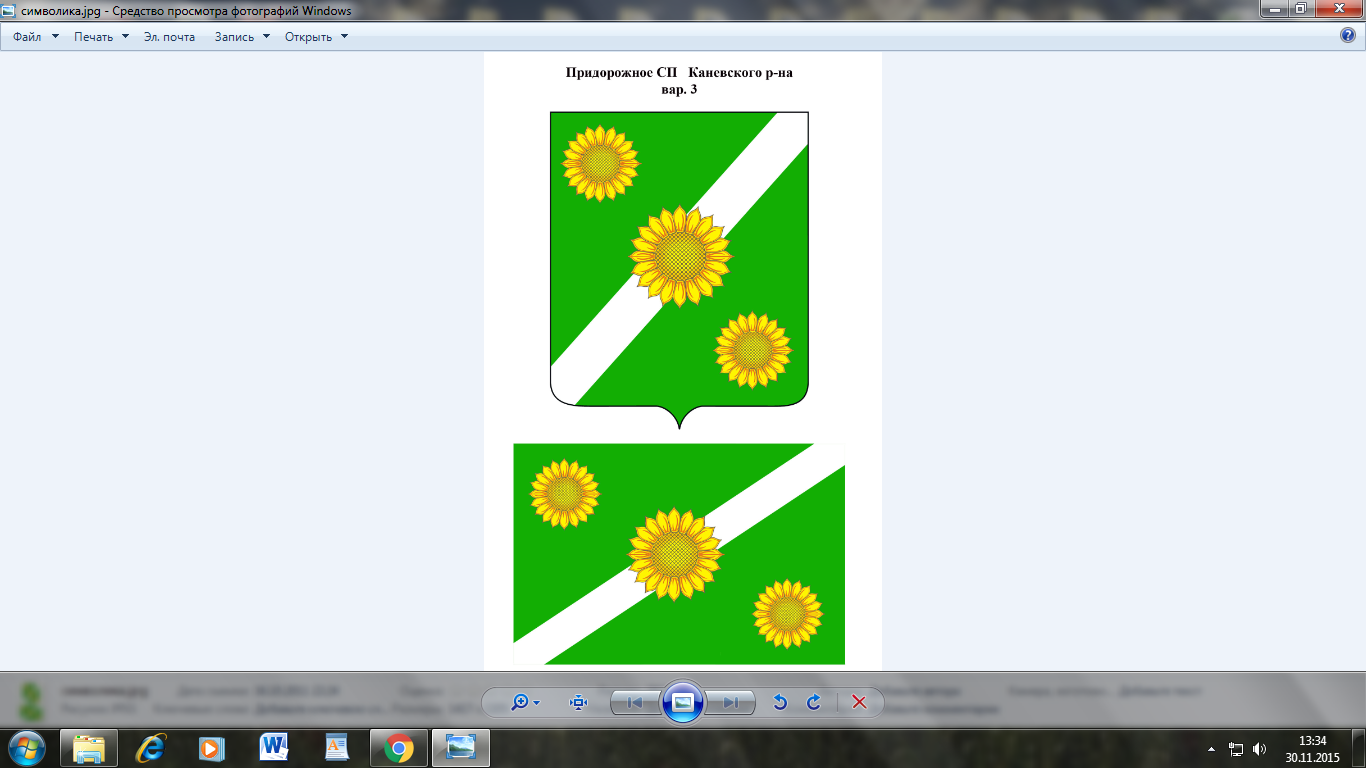 АДМИНИСТРАЦИЯ ПРИДОРОЖНОГО СЕЛЬСКОГО ПОСЕЛЕНИЯКАНЕВСКОГО РАЙОНАПОСТАНОВЛЕНИЕ24 января 2022 год                                № 8                                      ст. ПридорожнаяО признании утратившими силу некоторых постановлений администрации Придорожного сельского поселения Каневской район «Об утверждении Административного регламента по исполнению муниципальной функции по осуществлению муниципального контроля за соблюдением правил благоустройства на территории Придорожного сельского поселения Каневского района»В соответствии с Федеральным законом от 6 октября 2003 года № 131-ФЗ «Об общих принципах организации местного самоуправления в Российской Федерации», Федеральным законом от 31 июля 2020 года № 248 - ФЗ «О государственном контроле (надзоре) и муниципальном контроле в Российской Федерации» постановляю:	1. Признать утратившими силу:	1.1. постановление администрации Придорожного поселения Каневского района от 02 марта 2020 года № 18 «О внесении изменений в постановление администрации Придорожного сельского поселения Каневского района от 11 января 2018 года № 2 «Об утверждении Административного регламента по исполнению муниципальной функции по осуществлению муниципального контроля за соблюдением правил благоустройства на территории Придорожного сельского поселения Каневского района»;	1.2. постановление администрации Придорожного поселения Каневского района от 14 декабря 2018 года № 111 «О внесении изменений в постановление администрации Придорожного сельского поселения Каневского района от 11 января 2018 года № 2 «Об утверждении Административного регламента по исполнению муниципальной функции по осуществлению муниципального контроля за соблюдением правил благоустройства на территории Придорожного сельского поселения Каневского района»;1.3. постановление администрации Придорожного поселения Каневского района от 11 января 2018 года № 2 «Об утверждении Административного регламента по исполнению муниципальной функции по осуществлению муниципального контроля за соблюдением правил благоустройства на территории Придорожного сельского поселения Каневского района».2. Общему отделу администрации Придорожного сельского поселения Каневского района:2.1. Разместить настоящее решение на официальном сайте Придорожного сельского поселения Каневского района в информационно-телекоммуникационной сети «Интернет» 3. Контроль за выполнением настоящего постановления оставляю за собой.4. Настоящее решение вступает в силу со дня его обнародования. Председатель Совета Придорожного сельского Поселения Каневского района(Глава Придорожного сельского поселения Каневского района)                                                                                М.Е. Авакьян